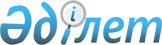 Об утверждении ставок туристского взноса для иностранцев по городу ТекелиРешение маслихата города Текели области Жетісу от 28 марта 2024 года № 15-78. Зарегистрировано Департаментом юстиции области Жетісу 29 марта 2024 года № 187-19
      В соответствии с подпунктом 2-10 статьи 6 Закона Республики Казахстан "О местном государственном управлении и самоуправлении в Республике Казахстан", приказом Министра культуры и спорта Республики Казахстан от 14 июля 2023 года № 181 "Об утверждении Правил уплаты туристского взноса для иностранцев" (зарегистрированное в Реестре государственной регистрации нормативных правовых актов за №184104), Текелийский городской маслихат РЕШИЛ:
      1. Утвердить ставки туристского взноса для иностранцев в местах размещения туристов по городу Текели в размере 0 (ноль) процентов.
      2. Настоящее решение вводится в действие по истечении десяти календарных дней после дня его первого официального опубликования.
					© 2012. РГП на ПХВ «Институт законодательства и правовой информации Республики Казахстан» Министерства юстиции Республики Казахстан
				
      Председатель Текелийского городского маслихата

Б. Тугулбаев
